六月課程課程一日期：2021年06月11日，時間09：00~16：00，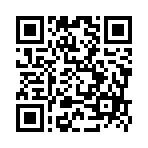 名稱：智慧機械AI機器學習與深度學習上課地點：視訊課程(視訊軟體teams)報名網址：https://forms.gle/Go7uMpEq1tYKVVqb9課程二日期：2021年06月25日，時間09：00~16：00，名稱：智慧製造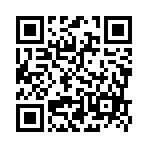 上課地點：視訊課程(視訊軟體teams)報名網址：https://forms.gle/vC5FpUsEUGhJsCU1A課程三日期：2021年06月29日，時間09：00~16：00，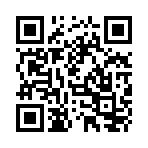 名稱：機械手臂自動化上下料技術應用-理論課程視疫情況決定上課方式:1.實體課程地點中興大學育成中心 2.視訊課程報名網址：https://forms.gle/1e6NG9TKkjPcCqAUA課程四日期：2021年06月30日，時間09：00~16：00，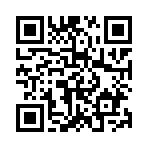 名稱：機械手臂自動化上下料技術應用-實作課程視疫情況決定上課方式:1.實體課程地點中興大學育成中心 2.視訊課程報名網址：https://forms.gle/bgGWPRyE8ojafFqU9Email報名: d875212@gmail.com / pingi86wu@gmail.com電話報名:04-36068996#1007 鄭小姐 或 #4501吳小姐註1：本課程全程免費，歡迎有興趣人士報名參加 (中部科學園區事業員工優先錄取)，報名成功者將另以電子郵件通知。註2：本課程受訓學員出席率達上課總時數80％者，可獲頒訓練證明書。註3：本課程需收取保證金新台幣2,000元，報名成功者請按通知電子郵件所述繳費方式依限繳交。報名學員上課出席總時數達80％者課程結束後退回，未達80%者將沒收保證金不予退還。註4：請自備電腦或其他裝置連線上課，教學軟體使用方式再另以電子郵件通知